SECURITIES AND EXCHANGE COMMISSIONWASHINGTON, D.C. 20549 FORM 8-KCURRENT REPORTPursuant to Section 13 or 15(d) of theSecurities Exchange Act of 1934Date of report (Date of earliest event reported):  November 25, 2020 GEOVAX LABS, INC.(Exact name of registrant as specified in its charter)1900 Lake Park Drive, Suite 380Smyrna, Georgia 30080(Address of principal executive offices) (Zip code)(678) 384-7220(Registrant’s telephone number, including area code)Check the appropriate box below if the Form 8-K filing is intended to simultaneously satisfy the filing obligation of the Registrant under any of the following provisions.☐ Written communications pursuant to Rule 425 under the Securities Act (17 CFR 230.425)☐ Soliciting material pursuant to Rule 14a-12 under the Exchange Act (17 CFR240.14a-12)☐ Pre-commencement communications pursuant to Rule 14d-2(b) under the Exchange Act (17 CFR 240.14d-2(b)).☐ Pre-commencement communications pursuant to Rule 13e-4(c) under the Exchange Act (17 CFR 240.13(e)-4(c))Securities registered pursuant to Section 12(b) of the Act:Indicate by check mark whether the Registrant is an emerging growth company as defined in Rule 405 of the Securities Act of 1933 (Section 230.405 of this chapter) or Rule 12b-2 of the Securities Exchange Act of 1934 (Section 240.12b-2 of this chapter).Emerging growth company ☐If an emerging growth company, indicate by check mark if the Registrant has elected not to use the extended transition period for complying with any new or revised financial reporting standards provided pursuant to Section 13(a) of the Exchange Act. ☐1This Form 8-K and other reports filed by GeoVax Labs, Inc. (the “Registrant” or the “Company”) from time to time with the Securities and Exchange Commission (collectively the “Filings”) contain forward looking statements and information that are based upon beliefs of, and information currently available to, the Registrant’s management as well as estimates and assumptions made by the Registrant’s management. When used in the Filings the words “anticipate”, “believe”, “estimate”, “expect”, “future”, “intend”, “plan” or the negative of these terms and similar expressions as they relate to the Registrant or the Registrant’s management identify forward looking statements.  Such statements reflect the current view of the Registrant with respect to future events and are subject to risks, uncertainties, assumptions and other factors relating to the Registrant’s industry, operations and results of operations and any businesses that may be acquired by the Registrant. Should one or more of these risks or uncertainties materialize, or should the underlying assumptions prove incorrect, actual results may differ significantly from those anticipated, believed, estimated, expected, intended or planned. Except as required by law, the Registrant does not undertake to update its forward-looking statements.On November 25, 2020, the Company entered into a Patent and Biological Materials License Agreement for Internal Research Use (the “License Agreement”) with the U.S. Department of Health and Human Services (HHS), as represented by National Institute of Allergy and Infectious Diseases (NIAID), an institute of the National Institutes of Health (NIH), in support of the Company’s non-clinical development of vaccines against numerous pathogens. The License Agreement allows GeoVax to use these materials and patent rights owned by agencies of the HHS in combination with the Company’s proprietary technology for the creation of preventive and/or therapeutic Modified Vaccinia Ankara Virus-Virus Like Particle (MVA-VLP) vaccines against Ebola-Zaire virus, Ebola-Sudan virus, Lassa virus, Marburg virus, Zika virus and malaria. The agreement also extends to the Company’s research and development efforts in certain oncology areas. The agreement provides GeoVax with nonexclusive rights for the nonclinical development and manufacturing of its vaccine and immunotherapy candidates using HHS patents and materials.A copy of the License Agreement is attached hereto as Exhibit 10.1 and is incorporated herein by reference.  Certain portions of the License Agreement have been omitted from the version of the License Agreement attached to this Current Report on Form 8-K.The Company issued a press release on November 30, 2020 announcing the signing of the License Agreement. A copy of the press release is attached hereto as Exhibit 99.1 and is incorporated herein by reference.(d)     Exhibits(1) Pursuant to Item 601(b)(10) of Regulation S-K, certain confidential portions of this exhibit have been omitted as the Company has determined (i) the omitted information is not material and (ii) the omitted information would likely cause competitive harm to the Company if publicly disclosed.4SIGNATUREPursuant to the requirements of the Securities Exchange Act of 1934, the Registrant has duly caused this report to be signed on its behalf by the undersigned hereunto duly authorized.Date: November 30, 2020 EXHIBIT 10.1Patent and Biological Materials License Agreement for Internal Research Use with the National Institute of Allergy and Infectious Diseases, dated November 25, 2020Certain information as identified herein has been omitted from this exhibit because it is both (i) not material and (ii) would be competitively harmful if publicly disclosed.PUBLIC HEALTH SERVICENON-EXCLUSIVE PATENT and BIOLOGICAL MATERIALS LICENSE AGREEMENTFOR INTERNAL RESEARCH USEThis Agreement is based on the model Non-Exclusive Patent Internal Use Agreement adopted by the U.S. Public Health Service (“PHS”) Technology Transfer Policy Board for use by components of the National Institutes of Health (“NIH”), the Centers for Disease Control and Prevention (“CDC”), and the Food and Drug Administration (“FDA”), which are agencies of the PHS within the Department of Health and Human Services (“HHS”).This Cover Page identifies the Parties to this Agreement:The U.S. Department of Health and Human Services, as represented byNational Institute of Allergy and Infectious Diseases, an Institute or Center (hereinafter referred to as the “IC”) of theNIHandGeoVax Inc., hereinafter referred to as the “Licensee”,having offices at 1900 Lake Park Dr., Ste.380, Smyrna, Georgia 30080, created and operating under the laws of Georgia, United States of America.Tax ID No. :  58-2646816For IC’s internal use only:License Number: L-243-2020-0License Application Number: A-411-2020Serial Number(s) of Licensed Patent(s) or Patent Application(s): Appendix ACooperative Research and Development Agreement (CRADA) Number (if a subject invention): N/AAdditional Remarks: N/APublic Benefit(s): Novel therapeutics may be developed using a recombinant MVA platform.This Patent License Agreement, hereinafter referred to as the “Agreement”, consists of this Cover Page, an attached Agreement, a Signature Page, Appendix A (List of Patent(s) or Patent Application(s)), Appendix B (Licensed Products, Processes, Territory, Field of Use and Termination), Appendix C (Royalties), and Appendix D (Royalty Payment Options).The IC and the Licensee agree as follows:BACKGROUNDIn the course of conducting biomedical and behavioral research, the IC investigators made inventions that may have commercial applicability.By assignment of rights from the IC employees and other inventors, HHS, on behalf of the Government, owns intellectual property rights claimed in any United States or foreign patent applications or patents corresponding to the assigned inventions.  HHS also owns any tangible embodiments of these inventions actually reduced to practice by the IC.The Secretary of HHS has delegated to the IC the authority to enter into this Agreement for the licensing of rights to these inventions under 35 U.S.C. §§200-212, the Federal Technology Transfer Act of 1986, 15 U.S.C. §3710a, and the regulations governing the licensing of Government-owned inventions, 37 C.F.R. Part 404.The IC desires to transfer these inventions to the private sector through commercial research licenses to facilitate the commercial development of products and processes for public use and benefit. The Licensee desires to acquire the rights to use certain of these inventions in order to develop processes, methods, or marketable products for public use and benefit.DEFINITIONS“Affiliate(s)” means a corporation or other business entity, which directly or indirectly is controlled by or controls, or is under common control with the Licensee.  For this purpose, the term "control" shall mean ownership of more than fifty percent (50%) of the voting stock or other ownership interest of the corporation or other business entity, or the power to elect or appoint more than fifty percent (50%) of the members of the governing body of the corporation or other business entity.“Government” means the government of the .“Licensed Patent Rights” shall mean:U.S. patent applications and patents listed in Appendix A, all divisions and continuations of these applications, all patents issuing from such applications, divisions, and continuations, and any reissues, reexaminations, and extensions of all such patents;to the extent that the following contain one or more claims directed to the invention or inventions claimed in 2.3(a):continuations-in-part of 2.3(a);all divisions and continuations of these continuations-in-part;all patents issuing from these continuations-in-part, divisions, and continuations; andany reissues, reexaminations, and extensions of these patents; to the extent that the following contain one or more claims directed to the invention or inventions claimed in 2.3(a):  all counterpart foreign applications and patents to 2.3(a) and 2.3(b), including those listed in Appendix A; andLicensed Patent Rights shall not include 2.3(b) or 2.3(c) to the extent that they contain one or more claims directed to new matter which is not the subject matter of a claim in 2.3(a).“Licensed Products” means tangible materials, which, in the course of manufacture, use, sale, or importation would be within the scope of one or more claims of the Licensed Patent Rights that have not been held unpatentable, invalid or unenforceable by an unappealed or unappealable judgment of a court of competent jurisdiction.“Licensed Processes” means processes, which, in the course of being practiced, would be within the scope of one or more claims of the Licensed Patent Rights that have not been held unpatentable, invalid or unenforceable by an unappealed or unappealable judgment of a court of competent jurisdiction.“Licensed Territory” means the geographical area identified in Appendix B.“Licensed Fields of Use” means the field of use identified in Appendix B.“Materials” means the following tangible materials and all progeny, subclones and/or unmodified derivatives thereof:plasmid shuttle vector pLW-76 (as described in HHS reference number E-018-2010/0), and plasmid shuttle vector pLW-73 (as described in HHS reference number E-248-2006/0) and referenced in the publication Wyatt, L., et al, Elucidating and minimizing the loss by recombinant vaccinia virus of human immunodeficiency virus gene expression resulting from spontaneous mutations and positive selections. Journal of Virology 83: 7176-7184. (PMID: 19420086).GRANT OF RIGHTSThe IC hereby grants and the Licensee accepts, subject to the terms and conditions of this Agreement, a nonexclusive license under the Licensed Patent Rights in the Licensed Territory to make and to use, but not to sell Materials, Licensed Products and Licensed Processes in the Licensed Fields of Use.The Licensee has no right to sublicense.This Agreement confers no license or rights by implication, estoppel, or otherwise under any patent applications or patents of the IC other than the Licensed Patent Rights regardless of whether such patents are dominant or subordinate to the Licensed Patent Rights.The IC acknowledges that information relating to the Licensed Patent Rights may be of assistance to the Licensee in its research efforts.  Accordingly, the IC shall consider reasonable requests by the Licensee for access to the inventors of the Licensed Patent Rights.ROYALTIESThe Licensee agrees to pay the IC a non-creditable, nonrefundable license issue royalty as set forth in Appendix C.The Licensee agrees to pay the IC a nonrefundable annual royalty as set forth in Appendix C.All royalties due under this Agreement shall be paid in U.S. dollars, net of all non-U.S. taxes, and payment options are listed in Appendix D.  For conversion of foreign currency to U.S. dollars, the conversion rate shall be the  foreign exchange rate quoted in The Wall Street Journal on the day that the payment is due.Additional royalties may be assessed by the IC on any payment that is more than ninety (90) days overdue at the rate of one percent (1%) per month.  This one percent (1%) per month rate may be applied retroactively from the original due date until the date of receipt by the IC of the overdue payment and additional royalties.  The payment of any additional royalties shall not prevent the IC from exercising any other rights it may have as a consequence of the lateness of any payment.No royalties due under this Agreement shall be paid with funds stemming from any federal contract, grant, or cooperative agreement.PERFORMANCEThe IC has previously provided Materials to the Licensee, and this Agreement aims to document that transfer and appropriately link Materials to the provisions of this Agreement. The IC agrees to replace the Materials, as available, at reasonable cost, in the event of their unintentional destruction.  The Licensee agrees to retain control over the Licensed Products and shall not distribute or release them to others without the prior written consent of the IC.The Licensee shall expend reasonable efforts and resources to carry out the research development plan submitted with the Licensee's application for a license and shall begin research within six (6) months of the effective date of this Agreement.The Licensee agrees in its use of any Materials and Licensed Products provided by the IC to comply with all applicable statutes, regulations, and guidelines, including NIH and HHS regulations and guidelines. The Licensee agrees not to use the Materials and the Licensed Products for research involving human subjects or clinical trials in the United States without complying with 21 C.F.R. Part 50 and 45 C.F.R. Part 46.  The Licensee agrees not to use the Materials and the Licensed Products for research involving human subjects or clinical trials outside of the United States without notifying the IC, in writing, of this research or trials and complying with the applicable regulations of the appropriate national control authorities.  Written notification to the IC of research involving human subjects or clinical trials outside of the United States shall be given no later than sixty (60) days prior to commencement of this research or trials.All plans and reports required by this Agreement shall be treated by the IC as commercial and financial information obtained from a person and as privileged and confidential and, to the extent permitted by law, not subject to disclosure under the Freedom of Information Act, 5 U.S.C. §552.NEGATION OF WARRANTIES AND INDEMNIFICATIONThe IC offers no warranties other than those expressly specified in Article 1.The IC does not warrant the validity of the Licensed Patent Rights and makes no representations whatsoever with regard to the scope of the Licensed Patent Rights, or that the Licensed Patent Rights may be exploited without infringing other patents or other intellectual property rights of third parties.THE IC MAKES NO WARRANTIES, EXPRESSED OR IMPLIED, OF MERCHANTABILITY OR FITNESS FOR A PARTICULAR PURPOSE OF ANY SUBJECT MATTER DEFINED BY THE CLAIMS OF THE LICENSED PATENT RIGHTS OR OF ANY MATERIALS OR LICENSED PRODUCTS PROVIDED TO THE LICENSEE UNDER PARAGRAPH 5.1.The IC does not represent that it shall commence legal actions against third parties infringing the Licensed Patent Rights.The Licensee shall indemnify and hold the IC, its employees, students, fellows, agents, and consultants harmless from and against all liability, demands, damages, expenses, and losses, including but not limited to death, personal injury, illness, or property damage in connection with or arising out of:the use by the Licensee, its directors, employees, or third parties of any Licensed Patent Rights, orthe design, manufacture, distribution, or use of any Materials and Licensed Products provided under Paragraph 5.1, or other products or processes developed in connection with or arising out of the Licensed Patent Rights.The Licensee agrees to maintain a liability insurance program consistent with sound business practice.TERM, TERMINATION AND MODIFICATION OF RIGHTSThis Agreement is effective when signed by all parties, unless the provisions of Paragraph 8.8 are not fulfilled, and shall expire at the time specified in Appendix B, unless previously terminated under the terms of this Article 7.In the event that the Licensee is in default in the performance of any material obligations under this Agreement, including but not limited to the obligations listed in Paragraph 7.3 and if the default has not been remedied within ninety (90) days after the date of notice in writing of the default, the IC may terminate this Agreement by written notice and pursue outstanding royalties owed through procedures provided by the Federal Debt Collection Act.The IC shall specifically have the right to terminate this Agreement by written notice if the Licensee:has not demonstrated that it is executing the research plan submitted with its application for a license or that it has not taken or cannot be expected to take, within a reasonable time, effective steps to achieve the practical application of the Licensed Patent Rights as contemplated by this Agreement; orhas willfully made a false statement of or willfully omitted a material fact in its application for a license or in any report required by this Agreement.The IC reserves the right according to 35 U.S.C. §209(d)(3) to terminate this Agreement if it is determined that this action is necessary to meet the requirements for public use specified by Federal regulations issued after the date of the license and these requirements are not reasonably satisfied by the Licensee.The Licensee shall have a unilateral right to terminate this Agreement by giving the IC sixty (60) days written notice to that effect.Within thirty (30) days of receipt of written notice of the IC’s unilateral decision to modify or terminate this Agreement, the Licensee may, consistent with the provisions of 37 C.F.R. §404.11, appeal the decision by written submission to the designated IC official.  The decision of the designated IC official shall be the final agency decision.  The Licensee may thereafter exercise any and all administrative or judicial remedies that may be accessible.If either party desires a modification to this Agreement, the parties shall, upon reasonable notice of the proposed modification by the party desiring the change, confer in good faith to determine the desirability of the modification.  No modification shall be effective until a written amendment is signed by the signatories to this Agreement or their designees.Within ninety (90) days of expiration, termination or term extension of this Agreement under this Article 7, a final report shall be submitted by the Licensee.  The Licensee shall send the report to the IC at the Mailing Address for Agreement notices indicated on the Signature Page.The report shall include, but not be limited to, progress on the research and development involving the Licensed Patent Rights, the Materials, the Licensed Products or the Licensed Processes.Any royalty payments, including those incurred but not yet paid (such as the full minimum annual royalty) due to the IC shall become immediately due and payable upon termination or expiration.  Unless otherwise specifically provided for under this Agreement, upon termination or expiration of this Agreement, the Licensee shall return all Materials and Licensed Products to the IC or provide the IC with written certification of their destruction, unless the Licensee has executed a commercialization license for the Licensed Patent Rights or Licensed Products..If the term of the Agreement is extended at the Licensee’s request, then the IC and the Licensee will negotiate in good faith regarding the schedule for reports regarding the information required in 7.8(a);If the term of this Agreement is longer than ten (10) years, then the IC may request a status update report after the fifth (5th) year of the Agreement; andThe Licensee may not be granted additional IC licenses if this reporting requirement is not fulfilled.Paragraphs 4.3, 4.4, 4.5, 5.4, 6.1-6.5, 7.6, 7.8 and 7.9 of this Agreement shall survive termination of this Agreement.GENERAL PROVISIONSThis Agreement constitutes the entire agreement between the parties relating to the subject matter of the Licensed Patent Rights, and all prior negotiations, representations, agreements, and understandings are merged into, extinguished by, and completely expressed by this Agreement.The provisions of this Agreement are severable, and in the event that any provision of this Agreement shall be determined to be invalid or unenforceable under any controlling body of law, such determination shall not in any way affect the validity or enforceability of the remaining provisions of this Agreement.The construction, validity, performance, and effect of this Agreement shall be governed by Federal law as applied by the Federal courts in the .All Agreement notices required or permitted by this Agreement shall be given by prepaid, first class, registered or certified mail properly addressed to the other party at the address designated on the following Signature Page, or to another address as may be designated in writing by such other party, and shall be effective as of the date of the postmark of such notice.This Agreement shall not be assigned or otherwise transferred (including any transfer by legal process or by operation of law, and any transfer in bankruptcy or insolvency, or in any other compulsory procedure or order of court) except to the Licensee’s Affiliate(s) without the prior written consent of the IC.  The parties agree that the identity of the parties is material to the formation of this Agreement and that the obligations under this Agreement are nondelegable.The Licensee acknowledges that it is subject to and agrees to abide by the United States laws and regulations (including the Export Administration Act of 1979 and Arms Export Control Act) controlling the export of technical data, computer software, laboratory prototypes, biological materials and other commodities.  The transfer of these items may require a license from the appropriate agency of the Government or written assurances by the Licensee that it shall not export these items to certain foreign countries without prior approval of the agency.  The IC neither represents that a license is or is not required or that, if required, it shall be issued.The parties agree to attempt to settle amicably any controversy or claim arising under this Agreement or a breach of this Agreement, except for appeals of modification or termination decisions provided for in Article 7.  The Licensee agrees first to appeal any such unsettled claims or controversies to the designated IC official, or designee, whose decision shall be considered the final agency decision.  Thereafter, the Licensee may exercise any administrative or judicial remedies that may be available.The terms and conditions of this Agreement shall, at the IC’s sole option, be considered by the IC to be withdrawn from the Licensee’s consideration and the terms and conditions of this Agreement, and the Agreement itself to be null and void, unless this Agreement is executed by the Licensee and a fully executed original is received by the IC within sixty (60) days from the date of the IC signature found at the Signature Page.SIGNATURES BEGIN ON NEXT PAGENIH NON-EXCLUSIVE PATENT LICENSE AGREEMENTFOR INTERNAL RESEARCH USEFOR IC:by:  _________________________________		Michael Mowatt, Ph.D.	DateDirector, Technology Transfer and Intellectual Property OfficeNational Institute of Allergy and Infectious Diseases; National Institutes of HealthMailing Address or E-mail Address for Agreement notices and reports:License Compliance and AdministrationMonitoring & EnforcementOffice of Technology TransferNational Institutes of Health6011 Executive Boulevard, Suite 325Rockville, Maryland  20852-3804 U.S.A.E-mail: LicenseNotices_Reports@mail.nih.govFor the Licensee (Upon information and belief, the undersigned expressly certifies or affirms that the contents of any statements of the Licensee made or referred to in this document are truthful and accurate.):Licenseeby:  __________________________________			Signature of Authorized Official	DateDavid A. Dodd	Printed NameChairmand and CEOTitleOfficial and Mailing Address for Agreement notices:Mr. David A. DoddChairman and CEOGeoVax, Inc.1900 Lake Park DriveSuite 380Smyrna, GA 30080678-384-7222ddodd@geovax.comE-mail address:  ddodd@geovax.comOfficial and Mailing Address for Financial notices (Licensee’s contact person for royalty payments)Mr. Mark W. ReynoldsChief Financial OfficerGeoVax, Inc.1900 Lake Park DriveSuite 380Smyrna, GA 30080678-384-7224mreynolds@geovax.comE-mail address:  mreynolds@geovax.comAny false or misleading statements made, presented, or submitted to the Government, including any relevant omissions, under this Agreement and during the course of negotiation of this Agreement are subject to all applicable civil and criminal statutes including Federal statutes 31 U.S.C. §§3801-3812 (civil liability) and 18 U.S.C. §1001 (criminal liability including fine(s) or imprisonment).APPENDIX A – Patent(s) or Patent Application(s)Patent(s) or Patent Application(s):E-552-1982 technology:E-018-2010 technology:E-248-2006 technology:APPENDIX B – Licensed Products, Processes, Territory, Field of Use and TerminationLicensed Territory:Facilities of Licensee and Licensee’s contractors within the United States.Licensed Fields of Use:Non-clinical development and non-clinical use of Licensed Patent Rights in combination with Licensee’s proprietary technology for the creation of a therapeutic Ebola-Zaire vaccine or booster that expresses Ebola-Zaire surface glycoprotein (GP) antigen cloned into a first insertion site and Ebola-Zaire VP40 matrix protein antigen cloned into a second insertion site;Non-clinical development and non-clinical use of Licensed Patent Rights in combination with Licensee’s proprietary technology for the creation of a therapeutic Ebola-Sudan vaccine or booster that expresses Ebola-Sudan surface glycoprotein (GP) antigen cloned into a first insertion site and Ebola-Zaire VP40 matrix protein antigen cloned into a second insertion site;Non-clinical development and non-clinical use of Licensed Patent Rights in combination with Licensee’s proprietary technology for the creation of a therapeutic Lassa virus vaccine or booster that expresses Lassa surface glycoprotein (GP) antigen cloned into a first insertion site and Lassa Z matrix protein antigen cloned into a second insertion site;Non-clinical development and non-clinical use of Licensed Patent Rights in combination with Licensee’s proprietary technology for the creation of a therapeutic Marburg virus vaccine or booster that expresses Marburg surface glycoprotein (GP) antigen cloned into a first insertion site and Marburg VP 40 matrix protein antigen cloned into a second insertion site of MVA;Non-clinical development and non-clinical use of Licensed Patent Rights in combination with Licensee’s proprietary technology for the creation of a therapeutic oncology MVA-VLP vaccine or booster that expresses tumor associated antigen MUC1 in a highly immunogenic format and which also expresses at least one (1) viral matrix protein (Vp40 of Marburg virus);Non-clinical development and non-clinical use of Licensed Patent Rights in combination with Licensee’s proprietary technology for the creation of a therapeutic oncology MVA-VLP vaccine or booster that expresses CyclinB1 and which also expresses at least one (1) viral matrix protein (Vp40 of Marburg virus);Non-clinical development and non-clinical use of Licensed Patent Rights in combination with Licensee’s proprietary technology for the creation of a preventive Modified Vaccinia Ankara vaccine or booster against Zika virus that expresses NS1 antigen from Zika virus;Non-clinical development and non-clinical use of Licensed Patent Rights in combination with Licensee’s proprietary technology for the creation of a preventive MVA “malaria” vaccine or booster expressing one (1) Pfs230 antigen of Plasmodium (parasite) (falciparum) and one (1) circumsporozoite protein (CSP) antigen of Plasmodium (parasite) (falciparum) and which also expresses at least one (1) viral matrix protein (Vp40 of Marburg virus);Non-clinical development and non-clinical use of Licensed Patent Rights in combination with Licensee’s proprietary technology for the creation of a preventive MVA “malaria” vaccine or booster expressing one (1) circumsporozoite protein (CSP) antigen of Plasmodium (parasite) (yoelli) and which also expresses at least one (1) viral matrix protein (Vp40 of Marburg virus);Non-clinical development and non-clinical use of Licensed Patent Rights in combination with Licensee’s proprietary technology for the creation of a preventive MVA-VLP “malaria” vaccine or booster expressing one (1) circumsporozoite protein (CSP) antigen of Plasmodium (parasite) (falciparum) and which also expresses at least one (1) viral matrix protein (Vp40 of Marburg virus); Non-clinical development and non-clinical use of Licensed Patent Rights in combination with Licensee’s proprietary technology for the creation of a preventive MVA-VLP “malaria” vaccine or booster expressing one (1) sporozoite micronemal protein essential for cell traversal (SPECT2) antigen of Plasmodium (parasite) (falciparum) and which also expresses at least one (1) viral matrix protein (Vp40 of Marburg virus); Non-clinical development and non-clinical use of Licensed Patent Rights in combination with Licensee’s proprietary technology for the creation of a preventive MVA-VLP “malaria” vaccine or booster expressing one (1) GTP-binding protein, putative (PF3D7_1462300) antigen of Plasmodium (parasite) (falciparum) and which also expresses at least one (1) viral matrix protein (Vp40 of Marburg virus); Non-clinical development and non-clinical use of Licensed Patent Rights in combination with Licensee’s proprietary technology for the creation of a preventive MVA-VLP “malaria” vaccine or booster expressing one (1) antigen encoded by the PF3D7_0813400 gene of Plasmodium (parasite) (falciparum) and which also expresses at least one (1) viral matrix protein (Vp40 of Marburg virus); and, Non-clinical development and non-clinical use of Licensed Patent Rights in combination with combination with Licensee’s proprietary technology for the creation of a MVA expressing at least one (1) “L-01 microtide” peptide capable of acting as a checkpoint inhibitor for use as an adjuvant in a vaccine strategy; and,Non-clinical development and non-clinical use of Licensed Patent Rights in combination with combination with Licensee’s proprietary technology for the creation of a MVA expressing at least one (1) “L-10 microtide” peptide capable of acting as a checkpoint inhibitor for use as an adjuvant in a vaccine strategy.  Termination:This Agreement shall expire ten (10) years from the effective date as defined in Paragraph 7.1 unless previously terminated under Article 7.APPENDIX C – Royalties[This appendix has been redacted in its entirety]Appendix D – Royalty Payment OptionsNew Payment Options Effective March 2018The License Number MUST appear on payments, reports and correspondence.Credit and Debit Card Payments:  Credit and debit card payments can be submitted for amounts up to $24,999.  Submit your payment through the U.S. Treasury web site located at:  https://www.pay.gov/public/form/start/28680443.Automated Clearing House (ACH) for payments through U.S. banks onlyThe IC encourages its licensees to submit electronic funds transfer payments through the Automated Clearing House (ACH). Submit your ACH payment through the U.S. Treasury web site located at: https://www.pay.gov/public/form/start/28680443. Please note that the IC "only" accepts ACH payments through this U.S. Treasury web site.Electronic Funds Wire Transfers:  The following account information is provided for wire payments.  In order to process payment via Electronic Funds Wire Transfer sender MUST supply the following information within the transmission:Drawn on a U.S. bank account via FEDWIRE: Please provide the following instructions to your Financial Institution for the remittance of Fedwire payments to the NIH ROYALTY FUND.Agency Contacts:   Office of Technology Transfer (OTT)    (301) 496-7057    OTT-Royalties@mail.nih.govDrawn on a foreign bank account via FEDWIRE: The following instructions pertain to the Fedwire Network. Deposits made in US Dollars (USD).Should your remitter utilize a correspondent US domestic bank in transferring electronic funds, the following Fedwire instructions are applicable.Agency Contacts:Office of Technology Transfer (OTT)	(301) 496-7057	OTT-Royalties@mail.nih.govChecksAll checks should be made payable to “NIH Patent Licensing”Checks drawn on a U.S. bank account and sent by US Postal Service should be sent directly to the following address:National Institutes of HealthP.O. Box 979071St. Louis, MO 63197-9000Checks drawn on a U.S. bank account and sent by overnight or courier should be sent to the following address:US Bank Government Lockbox SL-MO-C2GL 1005 Convention Plaza St. Louis, MO 63101Phone: 314-418-4087Checks drawn on a foreign bank account should be sent directly to the following address: National Institutes of HealthOffice of Technology TransferLicense Compliance and AdministrationRoyalty Administration6011 Executive BoulevardSuite 325, MSC 7660Rockville, Maryland 20852                                                                                                           Exhibit 99.1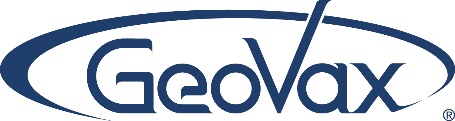 GeoVax Announces License Agreement with NIHto Support Continued Advancements in Vaccine DevelopmentATLANTA, GA, November 30, 2020 – GeoVax Labs, Inc. (NasdaqCM: GOVX, GOVXW) (“GeoVax” or the “Company”), a biotechnology company developing human immunotherapies and vaccines against infectious diseases and cancer, today announced the signing of a Patent and Biological Materials License Agreement (the “License Agreement”) with the National Institute of Allergy and Infectious Diseases (NIAID), part of the National Institutes of Health (NIH), in support of GeoVax’s non-clinical development of vaccines against numerous pathogens.The License Agreement provides GeoVax with access to certain materials and patent rights owned by agencies of the Department of Health and Human Services (HHS) for use in combination with the Company’s proprietary technology for the creation of preventive and/or therapeutic vaccines against Ebola-Zaire, Ebola-Sudan, Lassa virus, Marburg virus, Zika virus and malaria. The agreement also extends to the Company’s research and development efforts in certain oncology areas. The agreement provides GeoVax with nonexclusive rights for the nonclinical development and manufacturing of its vaccine and immunotherapy candidates using HHS patents and materials.  Financial terms of the License Agreement were not disclosed.David Dodd, GeoVax President and CEO, commented, “This research license agreement is important to  GeoVax’s ongoing vaccine and cancer immunotherapy developments as it provides us with the rights for continued use of the HHS patents and materials in our research and development programs. If we later decide to commercialize vaccine candidates that are subject to this license, we will negotiate appropriate commercialization licenses at that time, similar to that recently completed related to our COVID-19 vaccine program.”About GeoVaxGeoVax Labs, Inc. is a clinical-stage biotechnology company developing human vaccines against infectious diseases and cancer using a novel patented Modified Vaccinia Ankara-Virus Like Particle (MVA-VLP) based vaccine platform. On this platform, MVA, a large virus capable of carrying several vaccine antigens, expresses proteins that assemble into VLP immunogens within (in vivo) the person receiving the vaccine. The production of VLPs in the person being vaccinated can mimic virus production in a natural infection, stimulating both the humoral and cellular arms of the immune system to recognize, prevent, and control the target infection. The MVA-VLP derived vaccines can elicit durable immune responses in the host similar to a live-attenuated virus, while providing the safety characteristics of a replication-defective vector. GeoVax’s current development programs are focused on preventive vaccines against COVID-19, HIV, Zika Virus, hemorrhagic fever viruses (Ebola, Sudan, Marburg, and Lassa), and malaria, as well as therapeutic vaccines against multiple cancers. The Company has designed a preventive HIV vaccine candidate to fight against the subtype of HIV prevalent in the commercial markets of the Americas, Western Europe, Japan, and Australia; human clinical trials for this program are managed by the HIV Vaccine Trials Network (HVTN) with the support of the National Institutes of Health (NIH). GeoVax’s HIV vaccine candidate is also part of two separate collaborative efforts to apply its innovative gene therapy approach toward a functional cure for HIV.Forward-Looking StatementsThis release contains forward-looking statements regarding GeoVax’s business plans and financial result.  This release and the related conference call discuss forward-looking statements regarding GeoVax’s ability to implement its business plan, expected revenues and future success. The words “believe,” “may,” “estimate,” “continue,” “anticipate,” “intend,” “should,” “plan,” “could,” “target,” “potential,” “is likely,” “will,” “expect” and similar expressions, as they relate to us, are intended to identify forward-looking statements. We have based these forward-looking statements largely on our current expectations and projections about future events and financial trends that we believe may affect our financial condition, results of operations, business strategy and financial needs. Actual results may differ materially from those included in these statements due to a variety of factors, including whether: GeoVax can develop and manufacture its vaccines with the desired characteristics in a timely manner, GeoVax’s vaccines will be safe for human use, GeoVax’s vaccines will effectively prevent targeted infections in humans, GeoVax’s vaccines will receive regulatory approvals necessary to be licensed and marketed, GeoVax raises required capital to complete vaccine development, there is development of competitive products that may be more effective or easier to use than GeoVax’s products, GeoVax will be able to enter into favorable manufacturing and distribution agreements, the impact of the COVID-19 pandemic continues, and other factors, over which GeoVax has no control.Further information on our risk factors is contained in our most recent Quarterly Report on Form 10-Q that we have filed with the SEC. Any forward-looking statement made by us herein speaks only as of the date on which it is made. Factors or events that could cause our actual results to differ may emerge from time to time, and it is not possible for us to predict all of them. We undertake no obligation to publicly update any forward-looking statement, whether as a result of new information, future developments or otherwise, except as may be required by law.Contact:GeoVax Labs, Inc.investor@geovax.com678-384-7220Delaware001-3956387-0455038(State or other jurisdiction ofincorporation or organization)(Commission File No.)(IRS Employee Identification No.)Title of each classTradingSymbol(s)Name of each exchange on which registeredCommon Stock, par value $0.001 per shareGOVXThe Nasdaq Capital MarketWarrants to Purchase Common StockGOVXWThe Nasdaq Capital MarketItem 1.01 Entry into a Material Definitive Agreement.Item 8.01 Other Events.Item 9.01 Financial Statements and Exhibits.Exhibit No.Description10.1Patent and Biological Materials License Agreement for Internal Research Use with the National Institute of Allergy and Infectious Diseases, dated November 25, 2020 (1)99.1Press release dated November 30, 2020GEOVAX LABS, INC.GEOVAX LABS, INC.By:/s/ Mark W. ReynoldsMark W. ReynoldsChief Financial OfficerHHS Ref. No.TerritoryApplication No.Patent No.E-552-1982-2-US-03United States07/987,5467045313E-552-1982-2-US-04United States 08/470,3577015024E-552-1982-2-US-06United States 08/470,3606998252E-552-1982-2-US-05United States 08/470,3597045136HHS Ref. No.TerritoryApplication No.Patent No.E-018-2010-0-US-08United States 13/502,2059,133,480E-018-2010-0-US-10United States 14/837,3829,879,231HHS Ref. No.TerritoryApplication No.Patent No.E-248-2006-0-US-05United States12/377,8479,133,478E-248-2006-0-US-19United States14/833,91310,421,978E-248-2006-0-US-26United States16/579,276*presently pendingFedwire Field TagFedwire Field NameRequired Information{1510}Type/Subtype1000{2000}Amount(enter payment amount){3400}Receiver ABA routing number*021030004{3400}Receiver ABA short nameTREAS NYC{3600}Business Function CodeCTR (or CTP){4200}Beneficiary Identifier (account number)(enter 12 digit gateway account #)875080031006{4200}Beneficiary Name(enter agency name associated with the Beneficiary Identifier)DHHS / NIH (75080031){5000}Originator(enter the name of the originator of the payment)COMPANY NAME{6000}Originator to Beneficiary Information – Line 1(enter information to identify the purpose of the payment)ROYALTY{6000}Originator to Beneficiary Information – Line 2(enter information to identify the purpose of the payment)LICENSE NUMBER{6000}Originator to Beneficiary Information – Line 3(enter information to identify the purpose of the payment)INVOICE NUMBER{6000}Originator to Beneficiary Information – Line 4(enter information to identify the purpose of the payment)Notes: 
*The financial institution address for Treasury’s routing number is 33 Liberty Street, New York, NY 10045.Notes: 
*The financial institution address for Treasury’s routing number is 33 Liberty Street, New York, NY 10045.Notes: 
*The financial institution address for Treasury’s routing number is 33 Liberty Street, New York, NY 10045.Fedwire Field TagFedwire Field NameRequired Information{1510}Type/Subtype1000{2000}Amount(enter payment amount){3100}Sender Bank ABA routing number(enter the US correspondent bank’s ABA routing number){3400}Receiver ABA routing number*021030004{3400}Receiver ABA short nameTREAS NYC{3600}Business Function CodeCTR (or CTP){4200}Beneficiary Identifier (account number)**(enter 12 digit gateway account #)875080031006{4200}Beneficiary Name(enter agency name associated with the Beneficiary Identifier)DHHS / NIH (75080031){5000}Originator(enter the name of the originator of the payment)COMPANY’S NAME{6000}Originator to Beneficiary Information – Line 1(enter information to identify the purpose of the payment)ROYALTY{6000}Originator to Beneficiary Information – Line 2(enter information to identify the purpose of the payment)LICENSE NUMBER{6000}Originator to Beneficiary Information – Line 3(enter information to identify the purpose of the payment)INVOICE NUMBER{6000}Originator to Beneficiary Information – Line 4(enter information to identify the purpose of the payment)Notes: 
  *The financial institution address for Treasury’s routing number is 33 Liberty Street, New York, NY 10045.**Anything other than the 12 digit gateway account # will cause the Fedwire to be returned – SWIFT CODE: FRNYUS33Notes: 
  *The financial institution address for Treasury’s routing number is 33 Liberty Street, New York, NY 10045.**Anything other than the 12 digit gateway account # will cause the Fedwire to be returned – SWIFT CODE: FRNYUS33Notes: 
  *The financial institution address for Treasury’s routing number is 33 Liberty Street, New York, NY 10045.**Anything other than the 12 digit gateway account # will cause the Fedwire to be returned – SWIFT CODE: FRNYUS33